PRIME WATERThe Industry Leader in Alkaline Water Ionizer TechnologyPREMIUM ALKALINE WATER IONIZER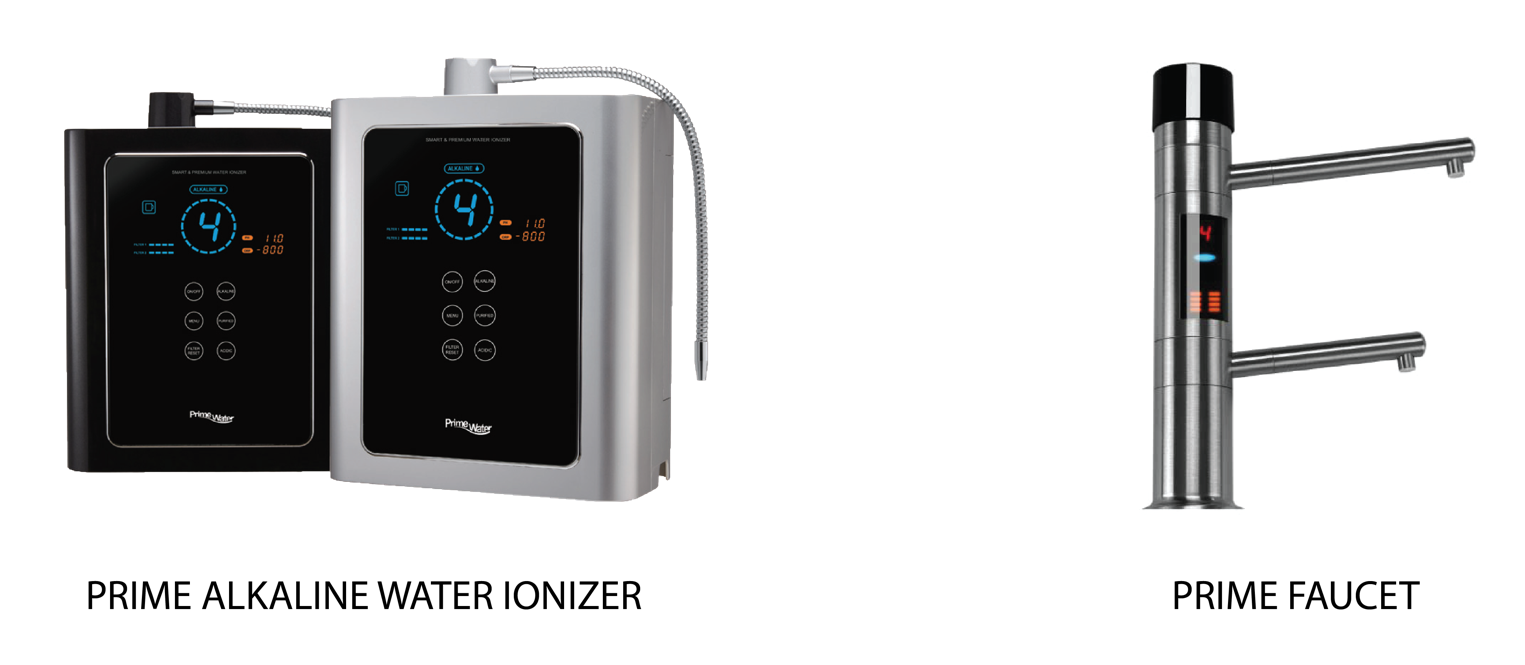 Product FeaturesPremium Alkaline Water IonizerMax large 9/11/13 plates with higher performance.99.99+ Platinum coated Titanium plates.Titanium mesh plates design increased 30% surface area. Up to -800mV Oxidation Reduction Potential (ORP).Latest generation SMPS power supply with Super Cooling System* provide better efficiency and durability.  Alkaline water pH range from 8.5-11.0. Dual multistage filters keep your water clean and fresh. Medical device certified by Korean Food and Drug Administration (KFDA). Audio comes with 8 different languages. Auto diagnosis system helps to monitor the internal operation of ionizer. User friendly Smart Touch Panel. ISO 9001 and ISO 14001 certified. Compact sleek new design that complements the look of your kitchen. *Only for Prime 1101-R and 1301-R model.  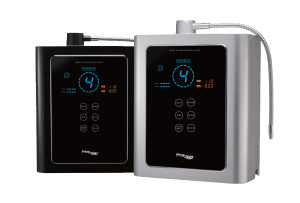 POWERFUL PERFORMANCE 9 OR 11 PLATES ELECTROLYSIS SYSTEM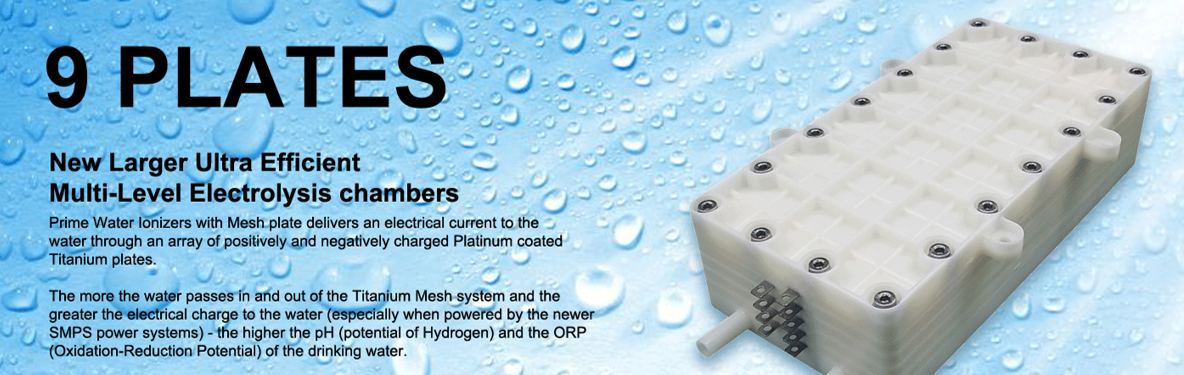 Plates Automatic Cleaning System                                            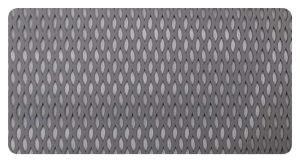 Automatically initiates a cleaning cycle after each use, so you don't have to wait for any inconvenient cleaning discharge cycles.   Platinum Titanium MESH Plate (125 X 60mm)                                      135,000mm & 209.01 square inchesPOWERFUL SMPS POWER SYSTEM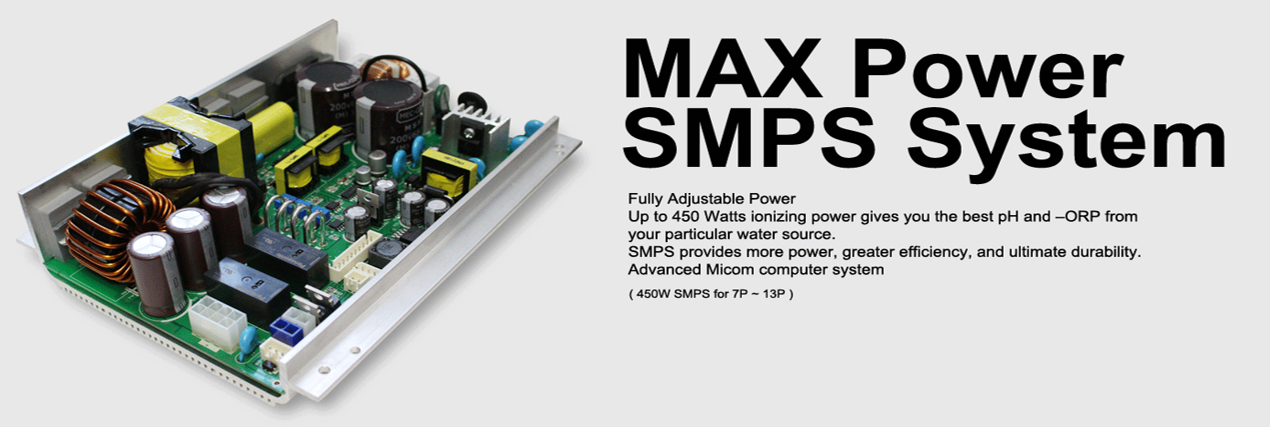 POWERFUL SMPS POWER SYSTEM is the most advanced system on the market to insure that your water ionizer is producing the most powerful ionized water for years and years to come. Unlike the old outdated transformers, the SMPS system has been shown to last longer and run cooler. With the most up to date technology, you’ll never have to worry about the pH or ORP levels of your water ionizer. PREMIUM DUAL FILTRATION SYSTEM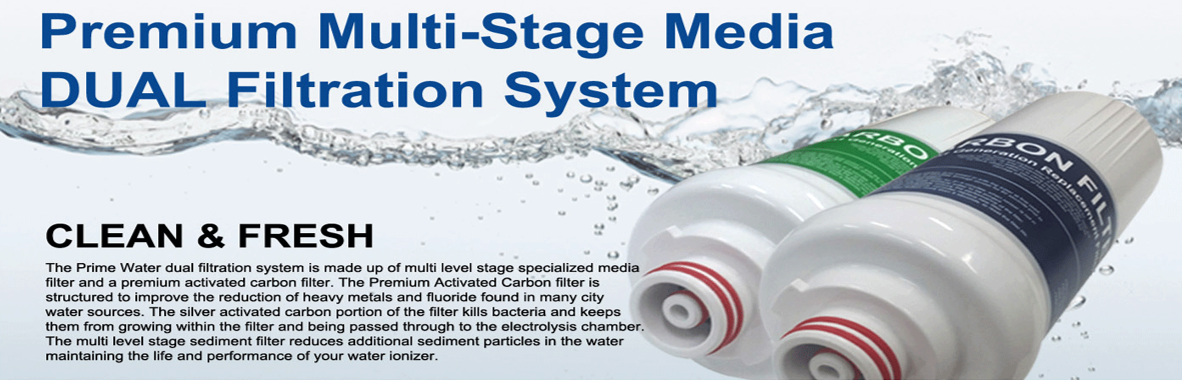 Premium Multi-Stage Media ULTRA DUAL Filtration SystemThe Prime 901-R/ 1101-R dual filtration system is made up of multi level stage specialized media filter and a premium activated carbon filter. The Premium Activated Carbon filter is structured to improve the reduction of heavy metals and fluoride found in many city water sources. The silver activated carbon portion of the filter kills bacteria and keeps them from growing within the filter and being passed through to the electrolysis chamber. The multi level stage sediment filter reduces additional sediment particles in the water maintaining the life and performance of your water ionizer.Prime Water Alkaline Water Ionizer SpecificationsGeneral SpecificationsElectrical SpecificationsWater Filter SpecificationsPRIME FAUCET(Optional)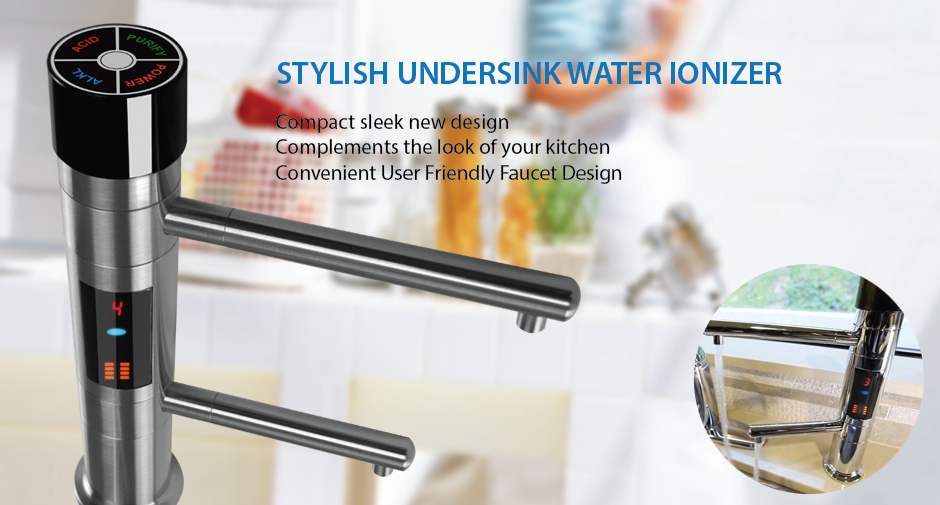 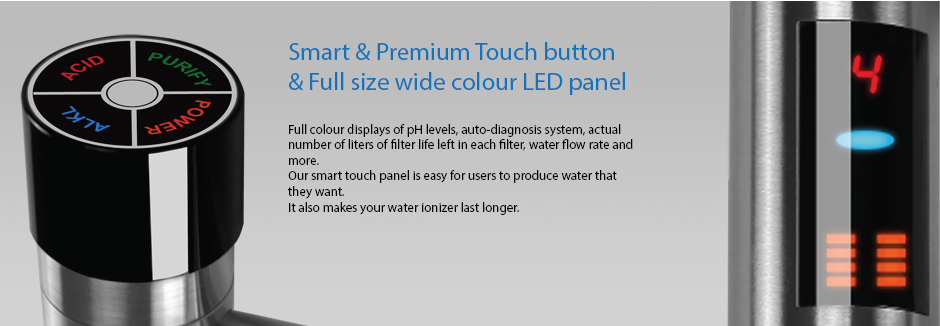 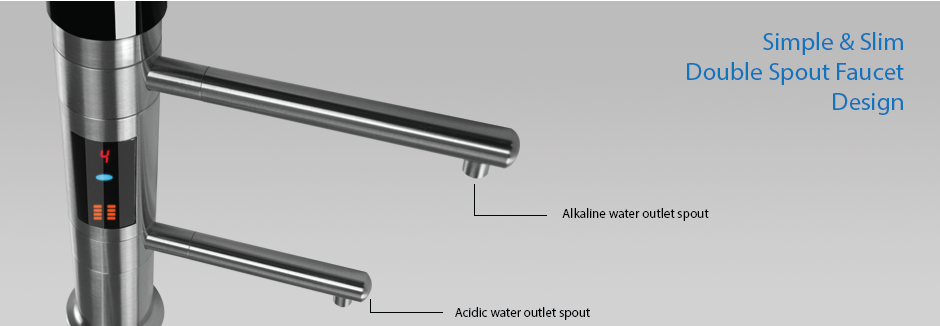 Prime Faucet SpecificationsProduct pH and ORP Values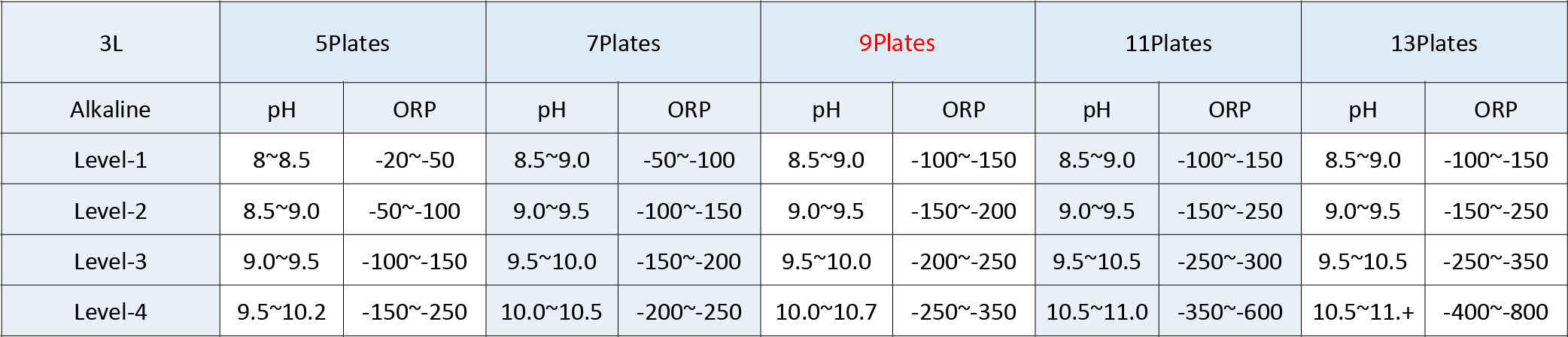 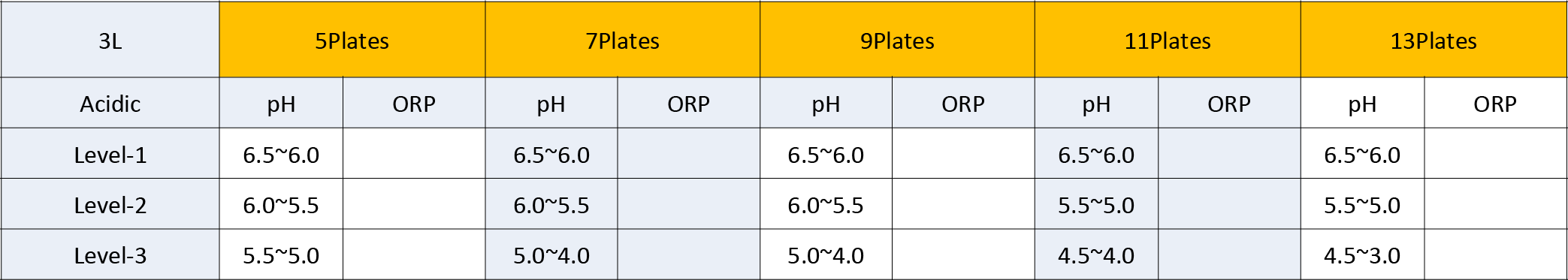 Certificates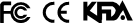 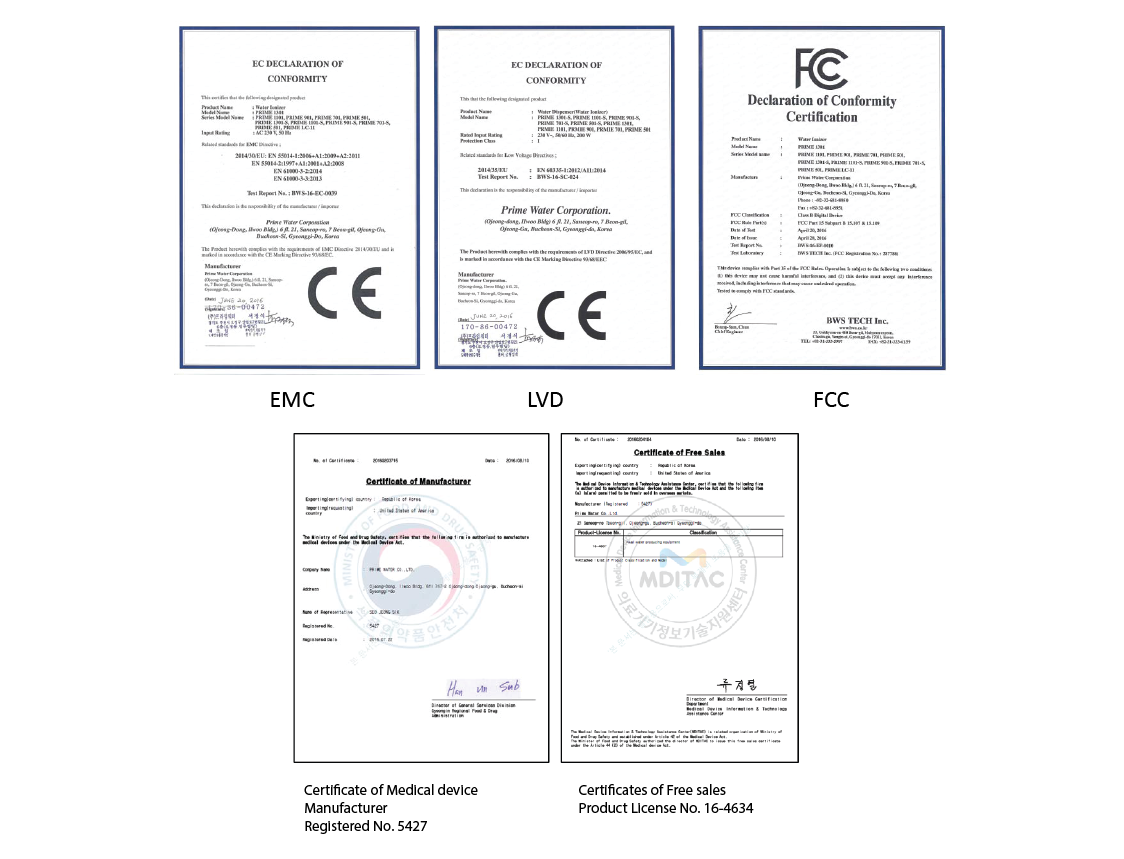 Product typeAlkaline Water IonizerAlkaline Water IonizerModel NamePRIME 901-RPRIME 1101-RDimensions33cm X 34.7cm X 15cm33cm X 34.7cm X 15cmUnit Weight6.5kg6.5kgMaximum Water Supply Pressure50psi50psiApplicable Water Temperature5-30 °C5-30 °CElectrolysis MethodContinuous ElectrolysisContinuous ElectrolysisCleaning MethodAutomatic & ManualAutomatic & ManualPlate MaterialsPlatinum TitaniumPlatinum TitaniumPlate Number911Plate TypeFlat or Mesh (Optional)Flat or Mesh (Optional)Flow ControlAutomaticAutomaticAlkaline Setting1-2-3-41-2-3-4Acidic Setting1-2-31-2-3Purified setting11Ionized Water output rateMax 3 liters/ 1 minMax 3 liters/ 1 minRated Voltage110V or 220VPower Consumption450WPower Supply DeviceSMPSDisplayFull colour LEDControl Button TypeTouch ButtonFilter Life IndicatorFND Number IndicatorFilter Number2 Filters (Dual filtration system)Filter ReplacementCartridgeFilter Life6 months (20 Liters/day)CompositionActivated carbon, sediment filter, fiber filter, ceramic ballProduct typeAlkaline Water IonizerModel NamePRIME FAUCETDimensions25.5cm X 30cm X 45cmUnit Weight1.5kgMaximum Water Supply Pressure50psiApplicable Water Temperature5-30°CDisplayFull Colour LEDFilter Life IndicatorBar Graphic TypeSpout length (Long)14cmSpout length (Short)11cmFaucet Height25.5cmFlow ControlAutomaticAlkaline Setting1-2-3-4Acidic Setting1-2-3Purified Setting1Ionized Water Output RateMax 3 liters/ 1 min